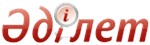 Об утверждении стандарта государственной услуги "Субсидирование стоимости затрат на возделывание сельскохозяйственных культур в защищенном грунте"Приказ и.о. Министра сельского хозяйства Республики Казахстан от 8 мая 2015 года № 4-1/428. Зарегистрирован в Министерстве юстиции Республики Казахстан 24 июня 2015 года № 11432.       В соответствии с подпунктом 1) статьи 10 Закона Республики Казахстан от 15 апреля 2013 года "О государственных услугах", ПРИКАЗЫВАЮ:       1. Утвердить прилагаемый стандарт государственной услуги "Субсидирование стоимости затрат на возделывание сельскохозяйственных культур в защищенном грунте".      2. Департаменту производства и переработки растениеводческой продукции и фитосанитарной безопасности Министерства сельского хозяйства Республики Казахстан в установленном законодательством порядке обеспечить:      1) государственную регистрацию настоящего приказа в Министерстве юстиции Республики Казахстан;      2) в течение десяти календарных дней после государственной регистрации настоящего приказа в Министерстве юстиции Республики Казахстан направление его копии на официальное опубликование в периодические печатные издания и в информационно-правовую систему "Әділет";      3) размещение настоящего приказа на официальном интернет-ресурсе Министерства сельского хозяйства Республики Казахстан.      3. Контроль за исполнением настоящего приказа возложить на курирующего вице-министра сельского хозяйства Республики Казахстан.      4. Настоящий приказ вводится в действие по истечении десяти       "СОГЛАСОВАН"          Министр национальной экономики          Республики Казахстан          ________ Е. Досаев         26 мая 2015 годаСтандарт государственной услуги
"Субсидирование стоимости затрат на возделывание
сельскохозяйственных культур в защищенном грунте"       Сноска. Стандарт в редакции приказа Министра сельского хозяйства РК от 19.01.2016 № 15 (порядок введения в действие см. п. 3).1. Общие положения      1. Государственная услуга "Субсидирование стоимости затрат на возделывание сельскохозяйственных культур в защищенном грунте" (далее – государственная услуга).      2. Стандарт государственной услуги разработан Министерством сельского хозяйства Республики Казахстан (далее – Министерство).      3. Государственная услуга оказывается местными исполнительными органами областей, городов Астаны и Алматы, районов и городов областного значения (далее – услугодатель).      Прием заявок и выдача результатов оказания государственной услуги осуществляются через:      1) канцелярию услугодателя;      2) Некоммерческое акционерное общество "Государственная корпорация "Правительство для граждан" (далее – Государственная корпорация).2. Порядок оказания государственной услуги      4. Сроки оказания государственной услуги:      1) с момента сдачи документов услугодателю, в Государственную корпорацию, а также при обращении на портал – 11 (одиннадцать) рабочих дней.      При обращении в Государственную корпорацию день приема не входит в срок оказания государственной услуги;      2) максимально допустимое время ожидания для сдачи необходимых документов услугополучателем:      услугодателю – не более 30 (тридцати) минут;      в Государственную корпорацию – 15 (пятнадцать) минут;      3) максимально допустимое время обслуживания услугополучателя      услугодателем – не более 15 (пятнадцать) минут;      в Государственной корпорации – 20 (двадцать) минут.      Сноска. Пункт 4 с изменениями, внесенными приказом Заместителя Премьер-Министра РК - Министра сельского хозяйства РК от 12.07.2017 № 292 (вводится в действие по истечении десяти календарных дней после дня его первого официального опубликования).
      5. Форма предоставления результата оказания государственной услуги: бумажная.      6. Результат оказания государственной услуги – предоставление в территориальное подразделение казначейства платежных документов к оплате для дальнейшего перечисления причитающихся субсидий на банковские счета услугополучателей.      Форма предоставления результата оказания государственной услуги: бумажная.       При обращении через Государственную корпорацию услугополучателю направляется уведомление на бумажном носителе с решением о назначении/не назначений субсидии, подписанное уполномоченным лицом услугодателя, по формам, согласно приложениям 1 и 2 к настоящему стандарту государственных услуг.      7. Государственная услуга оказывается бесплатно физическим и юридическим лицам (далее – услугополучатель).      8. График работы:       1) услугодателя – с понедельника по пятницу с 9.00 до 18.30 часов, с перерывом на обед с 13.00 до 14.30 часов, за исключением выходных и праздничных дней в соответствии с трудовым законодательством Республики Казахстан.       Прием заявки и выдача результата оказания государственной услуги осуществляется с 9.00 до 17.30 часов с перерывом на обед с 13.00 до 14.30 часов, за исключением выходных и праздничных дней в соответствии с трудовым законодательством Республики Казахстан.      Государственная услуга оказывается в порядке очереди без предварительной записи и ускоренного обслуживания;       2) Государственной корпорации – с понедельника по субботу включительно, в соответствии с установленным графиком работы с 9.00 до 20.00 часов без перерыва на обед, за исключением воскресенья и праздничных дней в соответствии с трудовым законодательством Республики Казахстан.      Государственная услуга оказывается в порядке "электронной" очереди, по месту регистрации услугополучателя без ускоренного обслуживания.      9. Услугополучатель (либо его представитель по доверенности) представляет услугодателю и в Государственную корпорацию:       1) заявку на получение субсидий стоимости затрат на возделывание сельскохозяйственных культур в защищенном грунте по форме, согласно приложению 3 к настоящему стандарту государственной услуги;      2) копию справки банка второго уровня о наличии банковского счета с указанием его номера в одном экземпляре.      Услугополучатели, занятые производством овощей в защищенном грунте, для включения в список получателей субсидий дополнительно указывают в заявке на включение в список получателей субсидий сведения касательно наличия технического паспорта уполномоченного органа по государственной регистрации недвижимости о наличии и рабочей площади теплицы (для сельскохозяйственных товаропроизводителей, занятых производством овощей в защищенном грунте).      Сведения о документе, удостоверяющем личность услугополучателя, о регистрации юридического лица работник Государственной корпорации и услугодателя получает из соответствующих государственных информационных систем через шлюз "электронного правительства".      Истребование от услугополучателей документов, которые могут быть получены из информационных систем, не допускается.      Услугодатель и работник Государственной корпорации получают согласие услугополучателя на использование сведений, составляющих охраняемую законом тайну, содержащихся в информационных системах, при оказании государственных услуг, если иное не предусмотрено законодательством Республики Казахстан.      При сдаче услугополучателем всех необходимых документов подтверждением принятия заявки:      1) услугодателю - на бумажном носителе является отметка на копии его заявления о регистрации в канцелярии услугодателя с указанием даты, времени приема пакета документов, фамилии, имени, отчества ответственного лица, принявшего документы;      2) в Государственную корпорацию – услугополучателю выдается расписка о приеме соответствующих документов.      В Государственной корпорации выдача готовых документов услугополучателю осуществляется его работником на основании расписки, при предъявлении документа, удостоверяющего личность (либо его представителя по нотариальной доверенности, юридическому лицу – по документу, подтверждающему полномочия).       Государственная корпорация обеспечивает хранение результата в течение одного месяца, после чего передает их услугодателю для дальнейшего хранения. При обращении услугополучателя по истечении одного месяца, по запросу Государственной корпорации услугодатель в течение одного рабочего дня направляет готовые документы в Государственную корпорацию для выдачи услугополучателю.      10. Услугодатели отказывают в оказании государственной услуги по следующим основаниям:      1) установление недостоверности документов, представленных услугополучателем для получения государственной услуги, и (или) данных (сведений), содержащихся в них;       2) несоответствие услугополучателя и (или) представленных данных и сведений, необходимых для оказания государственной услуги, требованиям, установленным Правилами субсидирования повышения урожайности и качества продукции растениеводства, стоимости горюче-смазочных материалов и других товарно-материальных ценностей, необходимых для проведения весенне-полевых и уборочных работ, путем субсидирования производства приоритетных культур и стоимости затрат на возделывание сельскохозяйственных культур в защищенном грунте, утвержденными приказом исполняющего обязанности Министра сельского хозяйства Республики Казахстан от 27 февраля 2015 года № 4-3/177 (зарегистрированный в Реестре государственной регистрации нормативных правовых актов № 11094);      3) в отношении услугополучателя имеется вступившее в законную силу решение (приговор) суда о запрещении деятельности или отдельных видов деятельности, требующих получения государственной услуги;      4) в отношении услугополучателя имеется вступившее в законную силу решение суда, на основании которого услугополучатель лишен специального права, связанного с получением государственной услуги.      В случае представления услугополучателем неполного пакета документов, предусмотренных пунктом 9 настоящего стандарта, и (или) документов с истекшим сроком действия услугодатель отказывает в приеме заявки.       В случае представления услугополучателем неполного пакета документов, предусмотренных пунктом 9 настоящего стандарта, работник Государственной корпорации отказывает в приеме заявки и выдает расписку об отказе в приеме документов по форме, согласно приложению 4 к настоящему стандарту государственной услуги.      Сноска. Пункт 10 в редакции приказа Заместителя Премьер-Министра РК - Министра сельского хозяйства РК от 12.07.2017 № 292 (вводится в действие по истечении десяти календарных дней после дня его первого официального опубликования).
3. Порядок обжалования решений, действий (бездействий) услугодателей и (или) их должностных лиц, Государственной корпорации и (или) его работников по вопросам оказания государственных услуг      11. Обжалование решений, действий (бездействий) услугодателя по вопросам оказания государственных услуг: жалоба подается на имя руководителя соответствующего услугодателя.       Жалоба подается в письменной форме по почте либо нарочно через канцелярию услугодателя в рабочие дни по адресам, указанным в пункте 15 настоящего стандарта государственной услуги.       Жалоба на действия (бездействия) работника Государственной корпорации направляется на имя руководителя Государственной корпорации по адресам и телефонам, указанным в пункте 15 настоящего стандарта государственной услуги.      В жалобе:      1) физического лица – указываются его фамилия, имя, отчество (при наличии), почтовый адрес;      2) юридического лица – указываются его наименование, почтовый адрес, исходящий номер и дата. Обращение должно быть подписано услугополучателем.       Подтверждением принятия жалобы в Государственной корпорации, услугодателю, является ее регистрация (штамп, входящий номер и дата) с указанием фамилии и инициалов лица, принявшего жалобу, срока и места получения ответа на поданную жалобу.       Также информацию о порядке обжалования действий (бездействий) работника услугодателя, Государственной корпорации можно получить по телефонам Единого контакт-центра по вопросам оказания государственных услуг: 1414, 8-800-080-7777.      Услугополучателю в подтверждение о принятии его жалобы лицом, принявшим жалобу, выдается талон, в котором указывается номер, дата, фамилия лица, принявшего жалобу, срок и место получения ответа на жалобу, контактные данные лица, у которого можно получить информацию о ходе рассмотрения жалобы.      При отправке электронного обращения через портал услугополучателю из "личного кабинета" доступна информация об обращении, которая обновляется в ходе обработки обращения услугодателем (отметки о доставке, регистрации, исполнении, ответ о рассмотрении или отказе в рассмотрении жалобы).      Жалоба услугополучателя, поступившая в адрес услугодателя, или Государственной корпорации подлежит рассмотрению в течение пяти рабочих дней со дня ее регистрации. Мотивированный ответ о результатах рассмотрения жалобы направляется услугополучателю по почте либо выдается нарочно в канцелярии услугодателя или Государственной корпорации.      В случае несогласия с результатами оказанной государственной услуги услугополучатель может обратиться с жалобой в уполномоченный орган по оценке и контролю за качеством оказания государственных услуг.      Жалоба услугополучателя, поступившая в адрес уполномоченного органа по оценке и контролю за качеством оказания государственных услуг, подлежит рассмотрению в течение пятнадцати рабочих дней со дня ее регистрации.       12. В случае несогласия с результатами оказанной государственной услуги услугополучатель обращается в суд в соответствии с подпунктом 6) пункта 1 статьи 4 Закона Республики Казахстан от 15 апреля 2013 года "О государственных услугах".4. Иные требования с учетом особенностей оказания государственной услуги, в том числе оказываемой в электронной форме и через Государственную корпорацию       13. Услугополучателям, имеющим нарушения здоровья со стойким расстройством функций организма, ограничивающее его жизнедеятельность, в случае необходимости прием документов, для оказания государственной услуги, производится работником Государственной корпорации с выездом по месту жительства посредством обращения через Единый контакт-центр 1414, 8-800-080-7777.      14. Для оказания государственной услуги создаются условия для услугополучателей на время ожидания и подготовки необходимых документов (кресла для ожидания, места для заполнения документов оснащаются стендами с перечнем необходимых документов и образцами их заполнения).      Здания услугодателя и Государственной корпорации оборудованы входом с пандусами, предназначенными для доступа людей с ограниченными физическими возможностями.      15. Адреса мест оказания государственной услуги размещены:      1) на интернет-ресурсе Министерства – www.minagri.gov.kz;      2) на интернет-ресурсе Государственной корпорации – www.con.gov.kz;      3) на портале.      16. Услугополучатель имеет возможность получения государственной услуги в электронной форме через портал при условии наличия электронной цифровой подписи.      17. Услугополучатель имеет возможность получения информации о порядке и статусе оказания государственной услуги в режиме удаленного доступа посредством "личного кабинета" портала, а также Единого контакт-центра по вопросам оказания государственных услуг по телефону: 1414, 8-800-080-7777.      Форма Уведомление      Уважаемый (-ая) _____________________________________________________      (услугополучатель)      Уведомляем Вас о решении о назначении субсидии по направлению      _____________________________________________________________________      (субсидируемое направление)      В случае возникновения вопросов просим обратиться в      _____________________________________________________________________      (услугодатель)      Исполнитель: _____________________________________________ __________                 (фамилия, имя, отчество (при наличии в документе, (подпись)      удостоверяющем личность))      Контактные телефоны: ________________________________________________      Форма Уведомление      Уважаемый (-ая) _____________________________________________________      (услугополучатель)      Уведомляем Вас о решении о неназначении субсидии по направлению      _____________________________________________________________________      (субсидируемое направление)      Причина отказа:      ___________________________________________________________________      ___________________________________________________________________      ___________________________________________________________________      В случае возникновения вопросов просим обратиться в      _____________________________________________________________________      (услугодатель)      Исполнитель: _________________________________________ ______________      (фамилия, имя, отчество (при наличии в документе,  (подпись)      удостоверяющем личность))      Контактные телефоны: ________________________________________________       Сноска. Приложение 3 в редакции приказа Заместителя Премьер-Министра РК - Министра сельского хозяйства РК от 12.07.2017 № 292 (вводится в действие по истечении десяти календарных дней после дня его первого официального опубликования).                                                              Отдел сельского хозяйства 
                                     ____________ района (города областного значения, 
                                           города республиканского значения, столицы)                                            Заявка
             на получение субсидий на частичное возмещение затрат производства
                   приоритетных культур и сельскохозяйственных
                         культур в защищенном грунте      ________________________________________________________________________________
       (сельскохозяйственный товаропроизводитель или сельскохозяйственный кооператив)      действующий на основании: _______________________________________________________
________________________________________________________________________________
                               (учредительный документ)      в лице первого руководителя ______________________________________________________
________________________________________________________________________________
                   (фамилия, имя, отчество (при наличии), должность)      настоящим просит о выделении субсидии для выращивания следующих видов
сельскохозяйственных культур на площади:      _________ гектар _______________ _________ гектар _________________
 (площадь)             (культура)       (площадь)                   (культура)      _________ гектар _______________ _________ гектар _________________
 (площадь)             (культура)       (площадь)                   (культура)             Примечание:             * истребование оригиналов и копий указанных документов у заявителя запрещается.             ** свидетельство о государственной (учетной) регистрации (перерегистрации) юридического
лица (филиала, представительства), выданное до введения в действие Закона Республики Казахстан
от 24 декабря 2012 года "О внесении изменений и дополнений в некоторые законодательные акты
Республики Казахстан по вопросам государственной регистрации юридических лиц и учетной
регистрации филиалов и представительств", является действительным до прекращения деятельности
юридического лица.             Подтверждаю достоверность представленной информации и осведомлен об ответственности
за предоставление недостоверных сведений в соответствии с законодательством Республики Казахстан.             Согласен на использование сведений, составляющих охраняемую законом тайну, содержащихся
в информационных системах.      Руководитель _________ _______________________________________________
             (подпись) (фамилия, имя, отчество (при наличии в документе,
                               удостоверяющем личность))      Место печати      "___" ____________ 20__ года      Юридический адрес услугополучателя: __________________________________
                                                 (подпись, печать)      Форма Расписка
об отказе в приеме документов       Руководствуясь пунктом 2 статьи 20 Закона Республики Казахстан от 15 апреля 2013 года "О государственных услугах", отдел № _____ некоммерческого акционерного общества "Государственная корпорация  "Правительство для граждан" (далее – Государственная корпорация), отказывает в приеме документов на оказание государственной услуги (указать наименование государственной услуги в соответствии со стандартом государственной услуги) ввиду представления Вами неполного пакета документов, согласно перечню, предусмотренному стандартом государственной услуги, а именно:      Наименование отсутствующих документов:      1. ___________________________________________________________;      2. ___________________________________________________________;      3. ___________________________________________________________.      Настоящая расписка составлена в 2 экземплярах, по одному для каждой стороны.      _________________________________________________________ ___________      фамилия, имя, отчество (при его наличии) работника     (подпись)      Исполнитель:_________________________________________________________      фамилия, имя, отчество (при его наличии)      Телефон ________________      Получил: ______________________________________________________                         фамилия, имя, отчество (при его наличии)/подпись      услугополучателя      "___" _________ 20__ год© 2012. РГП на ПХВ Республиканский центр правовой информации Министерства юстиции Республики КазахстанИсполняющий обязанностиМинистра сельского хозяйстваРеспублики КазахстанС. ОмаровУтвержден приказом
исполняющего обязанности
Министра сельского хозяйства
Республики Казахстан
от 8 мая 2015 года № 4-1/428Приложение 1
к стандарту государственной услуги
"Субсидирование стоимости затрат на
возделывание сельскохозяйственных
культур в защищенном грунте"Приложение 2
к стандарту государственной услуги
"Субсидирование стоимости затрат на
возделывание сельскохозяйственных
культур в защищенном грунте"Приложение 3
к стандарту государственной услуги
"Субсидирование стоимости затрат на
возделывание сельскохозяйственных
культур в защищенном грунте"Форма№Источник данных*Необходимые сведенияДанные12341. Свидетельство** или справка о государственной регистрации (перерегистрации) – для юридического лица регистрационный номер1. Свидетельство** или справка о государственной регистрации (перерегистрации) – для юридического лица дата регистрации1. Свидетельство** или справка о государственной регистрации (перерегистрации) – для юридического лица наименование1. Свидетельство** или справка о государственной регистрации (перерегистрации) – для юридического лица местонахождение1. Свидетельство** или справка о государственной регистрации (перерегистрации) – для юридического лица дата государственной регистрации1. Свидетельство** или справка о государственной регистрации (перерегистрации) – для юридического лица кем выдано2.Документ, удостоверяющий личность, – для физического лицаномер, документа удостоверяющий личность2.Документ, удостоверяющий личность, – для физического лицаИИН2.Документ, удостоверяющий личность, – для физического лицакем выдано2.Документ, удостоверяющий личность, – для физического лицадата выдачи2.Свидетельство о государственной регистрации индивидуального предпринимателя – для физического лицаместонахождение2.Свидетельство о государственной регистрации индивидуального предпринимателя – для физического лицадата регистрации2.Свидетельство о государственной регистрации индивидуального предпринимателя – для физического лицакем выдано3.Идентификационный и (или) правоустанавливающий документ на земельный участокномер акта3.Идентификационный и (или) правоустанавливающий документ на земельный участоккадастровый номер3.Идентификационный и (или) правоустанавливающий документ на земельный участокплощадь всего, гектар3.Идентификационный и (или) правоустанавливающий документ на земельный участокв том числе пашни3.Идентификационный и (или) правоустанавливающий документ на земельный участокцелевое назначение3.Идентификационный и (или) правоустанавливающий документ на земельный участокномер и дата выдачи идентификационного документа, кем выдан3.Идентификационный и (или) правоустанавливающий документ на земельный участокнаименование землепользователя4.Договор с перерабатывающим предприятием о сдаче сельскохозяйственной продукцииномер4.Договор с перерабатывающим предприятием о сдаче сельскохозяйственной продукцииакт сверки4.Договор с перерабатывающим предприятием о сдаче сельскохозяйственной продукцииобъем продукции в тоннах5.Платежные документы, подтверждающие понесенные затраты (на момент подачи заявки) перерабатывающего предприятияномер и дата выдачи5.Платежные документы, подтверждающие понесенные затраты (на момент подачи заявки) перерабатывающего предприятиянаименование перерабатывающего предприятия5.Платежные документы, подтверждающие понесенные затраты (на момент подачи заявки) перерабатывающего предприятияадрес местонахождения перерабатывающего предприятием6Технический паспорт уполномоченного органа по государственной регистрации недвижимости о наличии и рабочей площади теплицы (для сельскохозяйственных товаропроизводителей или сельскохозяйственных кооперативов, занятых производством овощей в защищенном грунте)адрес6Технический паспорт уполномоченного органа по государственной регистрации недвижимости о наличии и рабочей площади теплицы (для сельскохозяйственных товаропроизводителей или сельскохозяйственных кооперативов, занятых производством овощей в защищенном грунте)кадастровый номер6Технический паспорт уполномоченного органа по государственной регистрации недвижимости о наличии и рабочей площади теплицы (для сельскохозяйственных товаропроизводителей или сельскохозяйственных кооперативов, занятых производством овощей в защищенном грунте)инвентарный номер6Технический паспорт уполномоченного органа по государственной регистрации недвижимости о наличии и рабочей площади теплицы (для сельскохозяйственных товаропроизводителей или сельскохозяйственных кооперативов, занятых производством овощей в защищенном грунте)целевое назначение6Технический паспорт уполномоченного органа по государственной регистрации недвижимости о наличии и рабочей площади теплицы (для сельскохозяйственных товаропроизводителей или сельскохозяйственных кооперативов, занятых производством овощей в защищенном грунте)категория фонда7.Справка сельскохозяйственного кооператива (при наличии)номер и дата выдачи7.Справка сельскохозяйственного кооператива (при наличии)наименование кооперативаПриложение 4
к стандарту государственной услуги
"Субсидирование стоимости затрат на
возделывание сельскохозяйственных
культур в защищенном грунте"